Mt Mawson Buildings Project – Off-site works under way.The Mt Mawson buildings project completed a significant milestone this week with the off-site fabrication of concrete slabs for the ground floor sections of both buildings to be constructed above 1200m at Mt Mawson in Mt. Field National Park. The innovative construction methodology will maximise pre-fabrication of the construction elements with floor slabs, wall panels, and roof framework being fabricated in controlled conditions off-site for transportation and erection at Mt. Mawson. This approach allows for works to continue during the winter period with less impact on the sensitive alpine environment.  The large concrete slabs were poured under controlled conditions at JMK concreting in Derwent Park. Project manager Perry Foster, DPIPWE/PWS, and architect Damian Rogers of BPSM, were onsite with Vos Constructions staff to see more than 10 concrete trucks delivering approximately 50 cubic metres of the specialty mix forming the first major step in the pre-fabrication of the building’s structure. The pre-cast curved concrete slabs will be transported in sections to the site above Lake Dobson during the spring for construction of the buildings prior to the 2018 ski season.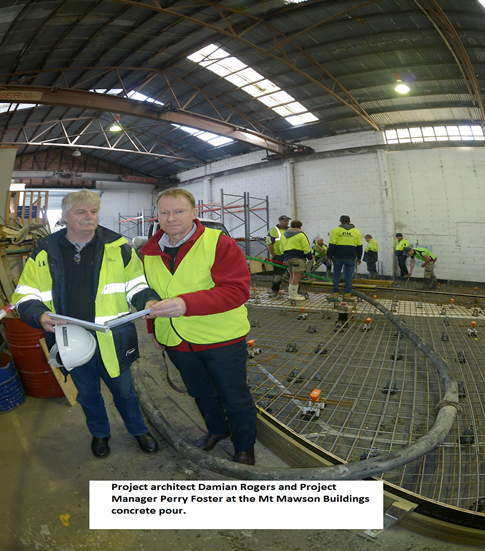 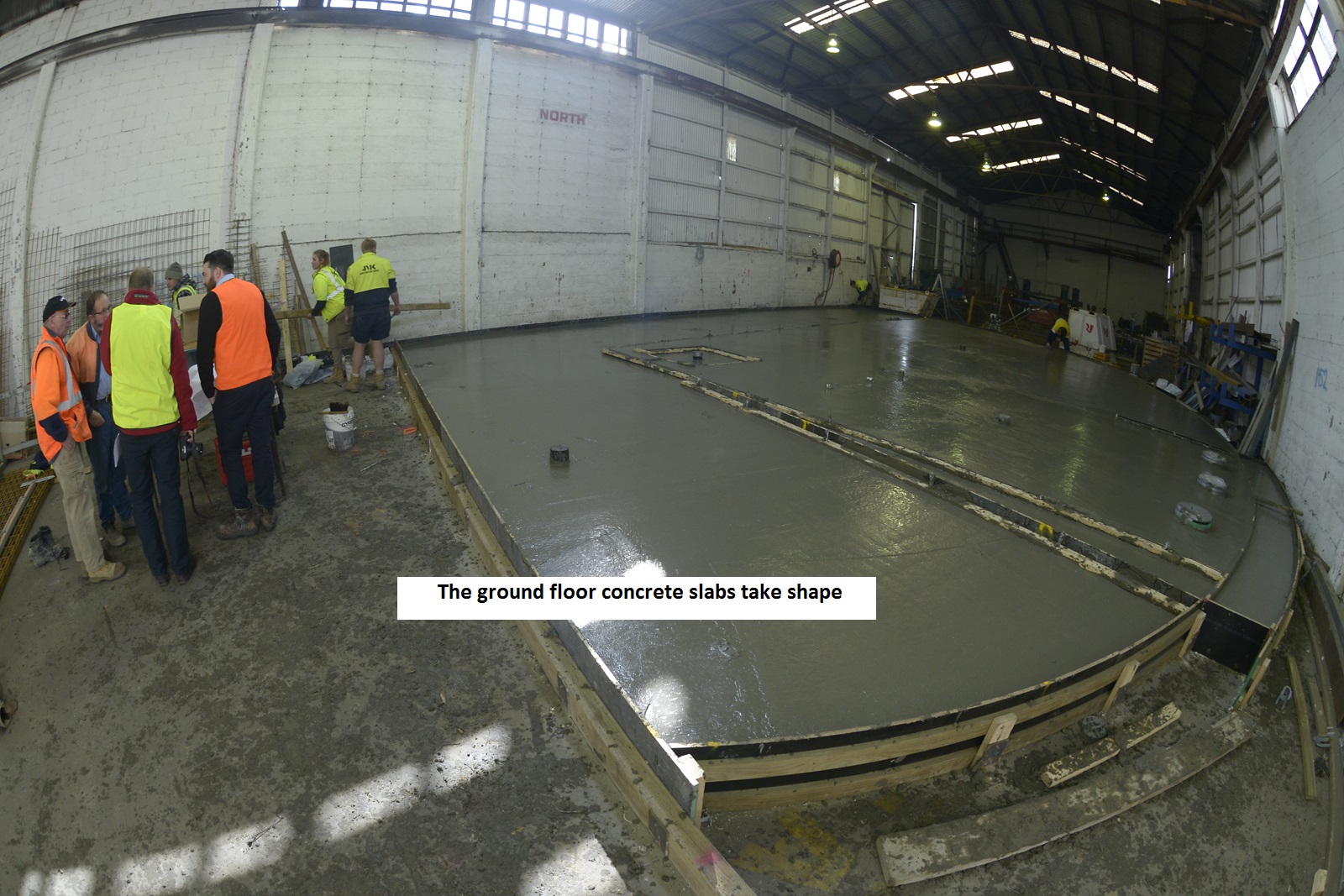 